Das Thema: Schulaktivitäten Przepiszcie słówka i regułę gramatyczną do zeszytu. Wysyłajcie zrobione zaległe prace. Słowniczek Aufgaben lösen – rozwiązywać zadania denn – ponieważ Dialoge hören – słuchać dialogów Englisch sprechen – mówić po angielsku Experimente machen – robić doświadczenia im Labor arbeiten – pracować w laboratorium in Ordnung finden – uważać, że coś jest w porządku interessant finden – uważać, że coś jest interesujące Lieblingsfach, das, Lieblingsfächer – ulubiony przedmiot Sätze bilden – tworzyć zdania super finden – uważać za super Tests schreiben – pisać testy Texte lesen – czytać tekstyReguła: Czasowniki, których temat kończy się na -t, -d, -chn, -tm, - ffn, oraz -gn otrzymują w 2. i 3. osobie liczby pojedynczej oraz w 2. osobie liczby mnogiej dodatkową literę -e- przed końcówką.Ich		 finde 		bilde 		arbeite	rechne du 		findest 	bildest 	arbeitest	rechnest er/sie/es	 findet 	bildet 		arbeitet	 rechnet wir 		finden 	bilden 		arbeiten	 rechnen ihr 		findet 		bildet 		arbeitet 	rechnet sie 		finden		bilden 		arbeiten 	rechnenPrzyporządkujcie nazwy czynności do nazw przedmiotów.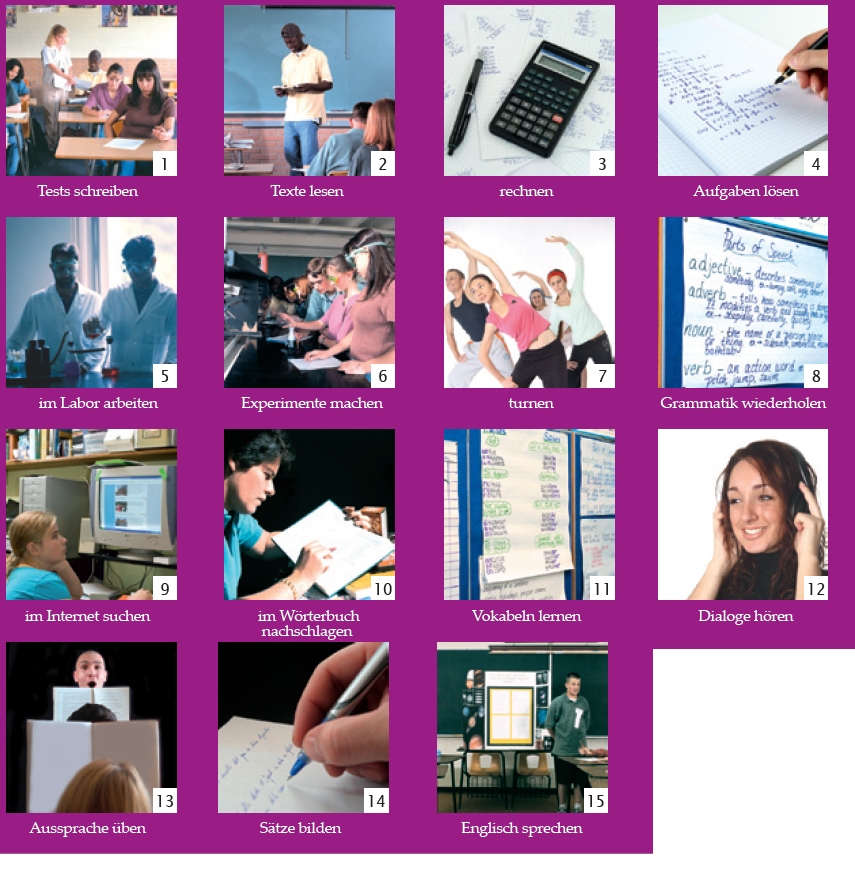 Mathematik			Deutsch			ChemieEnglisch			Sport				Physik Rozwiązanie: Mathematik: 1, 3, 4, Englisch: 1, 2, 4, 8, 9, 10, 11, 12, 13, 14, 15, Deutsch: 1, 2, 4, 8, 9, 10, 11, 12, 13, 14, Sport: 7, Chemie: 1, 4, 5, 6, Physik: 1, 4, 5, 6